Důležité kontakty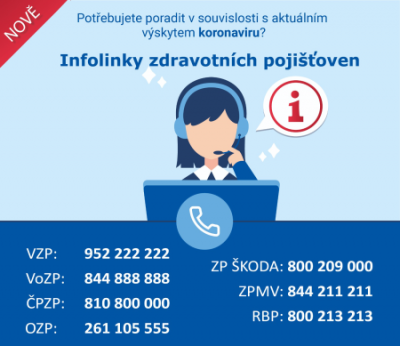 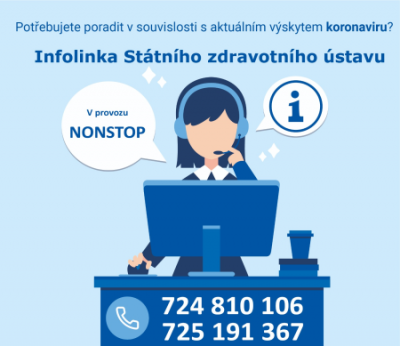 © 2020 Ministerstvo zdravotnictví ČR | Mapa webu Krajská hygienická staniceKontakt RežimHygienická stanice hlavního města Prahy se sídlem v Praze773 782 856
773 782 850denně 9 – 20Krajská hygienická stanice Jihočeského kraje se sídlem v Českých Budějovicích736 514 386prac. dny
a víkend 7 – 17Krajská hygienická stanice Jihomoravského kraje se sídlem v Brně773 768 994Krajská hygienická stanice Karlovarského kraje se sídlem v Karlových Varech728 650 142
728 650 242prac. dny 8 – 15Krajská hygienická stanice kraje Vysočina se sídlem v Jihlavě567 564 551
566 650 866prac. dny 7 – 15
víkend 8 – 15Krajská hygienická stanice Královéhradeckého kraje se sídlem v Hradci Králové495 058 111
778 532 313prac. dny 8 – 16
víkend 9 – 17Krajská hygienická stanice Libereckého kraje se sídlem v Liberci485 253 111
724 810 106
725 191 367po a st 7.30 – 17
út a čt 7 – 15
pá 7 – 14.30mobilní čísla jsou dostupná mimo tuto dobu  Krajská hygienická stanice Moravskoslezského kraje se sídlem v Ostravě595 138 118
595 138 119Krajská hygienická stanice Olomouckého kraje se sídlem v Olomouci585 719 719denně 9 – 19Krajská hygienická stanice Pardubického kraje se sídlem v Pardubicích602 730 251prac. dny 14 – 19
víkend 9 – 19Krajská hygienická stanice Plzeňského kraje se sídlem v Plzni724 090 060prac. dny 15 – 20
víkend 8 – 20Krajská hygienická stanice Středočeského kraje se sídlem v Praze736 521 357

 771 137 070prac. dny 7 – 9
prac. dny 9 – 19
víkend 7 – 19Krajská hygienická stanice Ústeckého kraje se sídlem v Ústí nad Labem736 233 1767 – 17Krajská hygienická stanice Zlínského kraje se sídlem ve Zlíně577 006 759
724 221 953denně 7 – 19